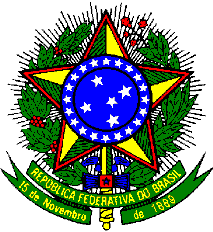 MINISTÉRIO DA EDUCAÇÃOSECRETARIA DE EDUCAÇÃO PROFISSIONAL E TECNOLÓGICAINSTITUTO FEDERAL DE EDUCAÇÃO, CIÊNCIA E TECNOLOGIA DE PERNAMBUCO REITORIAPRÓ-REITORIA DE PESQUISA, PÓS-GRADUAÇÃO E INOVAÇÃOAvenida Professor Luiz Freire, no 500 – Cidade Universitária – Recife – CEP: 50.540-740 (081) 2125-1691- propesq@reitoria.ifpe.edu.brEDITAL - XX/2022 PROPESQANEXO I – MODELO DE PROJETOTÍTULOResumo: ProblemáticaDescrição sucinta da problemática real a ser solucionada/abordadaDescriçãoExplicação objetiva do projeto, contendo informação clara e objetiva da solução proposta para a problemática, e imagens, mesmo que não sejam dos projetos definitivos.Estado da Técnica (opcional)Principais ResultadosReferências Biográficas